Biotechnical Engineering	Course No. 21014	Credit: 1.0Pathways and CIP Codes: Biochemistry (14.1401); Biomedical (14.0501)Course Description: Application Level: Biotechnical Engineering courses enable students to develop and expand their knowledge and skills in biology, physics, technology, and mathematics. Course content may vary widely, drawing upon diverse fields such as biomedical engineering, biomolecular genetics, bioprocess engineering, agricultural biology, or environmental engineering. Students may engage in problems related to biomechanics, cardiovascular engineering, genetic engineering, agricultural biotechnology, tissue engineering, biomedical devices, human interfaces, bioprocesses, forensics, and bioethics.Directions: The following competencies are required for full approval of this course. Check the appropriate number to indicate the level of competency reached for learner evaluation.RATING SCALE:4.	Exemplary Achievement: Student possesses outstanding knowledge, skills or professional attitude.3.	Proficient Achievement: Student demonstrates good knowledge, skills or professional attitude. Requires limited supervision.2.	Limited Achievement: Student demonstrates fragmented knowledge, skills or professional attitude. Requires close supervision.1.	Inadequate Achievement: Student lacks knowledge, skills or professional attitude.0.	No Instruction/Training: Student has not received instruction or training in this area.Benchmark 1: CompetenciesBenchmark 2: CompetenciesBenchmark 3: CompetenciesBenchmark 4:	 CompetenciesBenchmark 5:	 CompetenciesBenchmark 6: CompetenciesBenchmark 7:	 CompetenciesBenchmark 8:	 CompetenciesI certify that the student has received training in the areas indicated.Instructor Signature: 	For more information, contact:CTE Pathways Help Desk(785) 296-4908pathwayshelpdesk@ksde.org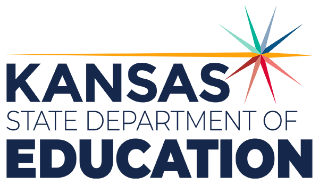 900 S.W. Jackson Street, Suite 102Topeka, Kansas 66612-1212https://www.ksde.orgThe Kansas State Department of Education does not discriminate on the basis of race, color, national origin, sex, disability or age in its programs and activities and provides equal access to any group officially affiliated with the Boy Scouts of America and other designated youth groups. The following person has been designated to handle inquiries regarding the nondiscrimination policies:	KSDE General Counsel, Office of General Counsel, KSDE, Landon State Office Building, 900 S.W. Jackson, Suite 102, Topeka, KS 66612, (785) 296-3201. Student name: Graduation Date:#DESCRIPTIONRATING1.1Summarize the components of effective communication.1.2List the forms of documentation needed for effective communication.1.3Outline the steps necessary to keep one’s self safe in a laboratory setting.1.4Relates what could happen to experiment results if measurement is performed or recorded incorrectly.1.5Describe the difference between accuracy and precision and the role each plays in the design process.1.6Explains how both accuracy and precision play a vital role in the design process.#DESCRIPTIONRATING2.1Outline the evolution of biotechnical engineering.2.2Illustrate and assess the major biotechnical engineering milestones using a wide variety of internet resources.2.3Identify the fundamental concepts common to all major industries in biotechnical engineering.2.4Identify and explain how biotechnical engineered products impact society.2.5Predict future developments in biotechnical engineering.2.6Investigate the relationship between financial markets and scientific research.#DESCRIPTIONRATING3.1Distinguish between values and morals.3.2Identify some of the parameters that shape an individual’s ethics.3.3Discuss and explain why it is important to consider the bioethical issues of technological advancements..3.4Outline the steps that might be used in determining the societal and environmental ramifications of biotechnology research.3.5Explain why it is important to keep an open mind to different perspectives in biotechnical research.#DESCRIPTIONRATING4.1Summarize the molecular techniques that are used by bio informaticists.4.2Create a portfolio demonstrating the research and integration of forensics with engineering.4.3Analyze the technology utilized in the field of forensics.4.4Apply knowledge of genetic engineering to the design of a novel and beneficial application of the reporter gene, green fluorescent protein.4.5Describe how to isolate protein.4.6Demonstrate the application of engineering principles by improving upon existing hospital designs or surgical procedures.4.7Explain the concepts of product liability, product reliability, product reusability and product failure.#DESCRIPTIONRATING5.1Describe the applications of fermentation in food production and renewable energy.5.2Design a method of instrumentation to be used for measuring rates of fermentation.5.3Explain what variables affect CO2 production in yeast in order to determine the ideal conditions for fermentation.#DESCRIPTIONRATING6.1Demonstrate the application of engineering principles by improving upon existing hospital designs or surgical equipment designs.6.2Explain the concepts of product liability, product reliability, product reusability and product failure.6.3Identify anatomical joint features and movements.6.4Design a joint model with the same degrees of freedom as the human counterpart.6.5Synthesize skeletal system concepts with the design processor engineering joints.6.6Summarize the most common forms of heart disease and disorders.6.7Explain procedures involving artificial heart surgery.6.8Estimate the cost of a proposed noninvasive implant.6.9Design a portable ECG monitor and study the electrical aspects associated with the heart.#DescriptionRATING7.1Summarize the most common forms of heart disease and disorders.7.2Explain procedures involving artificial heart surgery.7.3Estimate the cost of a proposed noninvasive implant.7.4Design a portable ECG monitor and study the electrical aspects associated with the heart.#DescriptionRATING8.1Identify anatomical joint features and movements.8.2Design a joint model with the same degrees of freedom as the human counterpart. 8.3Synthesize skeletal system concepts with the design process for engineering joints.